提醒的話：1. 請同學詳細填寫，這樣老師較好做統整，學弟妹也較清楚你提供的意見，謝謝！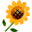 2. 甄選學校、科系請填全名；甄選方式與過程內容書寫不夠請續寫背面。         3. 可直接上輔導處網站https://sites.google.com/a/yphs.tw/yphsc/「甄選入學」區下載本表格，    以電子檔郵寄至yphs316@gmail.com信箱，感謝你！　　　　　              甄選學校甄選學校大同大學大同大學大同大學大同大學甄選學系甄選學系化學工程學系化學工程學系學生學測分數國英數社自總■大學個人申請□科技校院申請入學□軍事校院■大學個人申請□科技校院申請入學□軍事校院■大學個人申請□科技校院申請入學□軍事校院■正取□備取   名□未錄取 ■正取□備取   名□未錄取 學測分數13108111254■大學個人申請□科技校院申請入學□軍事校院■大學個人申請□科技校院申請入學□軍事校院■大學個人申請□科技校院申請入學□軍事校院■正取□備取   名□未錄取 ■正取□備取   名□未錄取 甄選方式與過程■面試佔(  35  %) 一、形式：（教授：學生）人數=（ 2：1 ），方式： 共四關，每關內容不同（限3分鐘）                 二、題目：第一關：自我介紹。第二關：興趣問題（我變完魔術時間就到了）。第三關：數學問題※題目放在一個箱子中，抽完後在外面可以想一下，直到上一個面試同學出來，進去後唸題目給教授聽，然後在白板作答，如果不會，他會再問你一個簡單的問題。第四關：化學問題※在投影片上有題目，多選題共一題五個選項，在告訴教授答案後，他會針對五個選項問問題，題目內容與廚房調味料有關。■審查資料佔(  15  %)   或  □術科實作佔(      %)  或  ■筆試佔(  50 %)在校成績（100％）□其他佔(      %)請註明其他方式，如：小論文 ■面試佔(  35  %) 一、形式：（教授：學生）人數=（ 2：1 ），方式： 共四關，每關內容不同（限3分鐘）                 二、題目：第一關：自我介紹。第二關：興趣問題（我變完魔術時間就到了）。第三關：數學問題※題目放在一個箱子中，抽完後在外面可以想一下，直到上一個面試同學出來，進去後唸題目給教授聽，然後在白板作答，如果不會，他會再問你一個簡單的問題。第四關：化學問題※在投影片上有題目，多選題共一題五個選項，在告訴教授答案後，他會針對五個選項問問題，題目內容與廚房調味料有關。■審查資料佔(  15  %)   或  □術科實作佔(      %)  或  ■筆試佔(  50 %)在校成績（100％）□其他佔(      %)請註明其他方式，如：小論文 ■面試佔(  35  %) 一、形式：（教授：學生）人數=（ 2：1 ），方式： 共四關，每關內容不同（限3分鐘）                 二、題目：第一關：自我介紹。第二關：興趣問題（我變完魔術時間就到了）。第三關：數學問題※題目放在一個箱子中，抽完後在外面可以想一下，直到上一個面試同學出來，進去後唸題目給教授聽，然後在白板作答，如果不會，他會再問你一個簡單的問題。第四關：化學問題※在投影片上有題目，多選題共一題五個選項，在告訴教授答案後，他會針對五個選項問問題，題目內容與廚房調味料有關。■審查資料佔(  15  %)   或  □術科實作佔(      %)  或  ■筆試佔(  50 %)在校成績（100％）□其他佔(      %)請註明其他方式，如：小論文 ■面試佔(  35  %) 一、形式：（教授：學生）人數=（ 2：1 ），方式： 共四關，每關內容不同（限3分鐘）                 二、題目：第一關：自我介紹。第二關：興趣問題（我變完魔術時間就到了）。第三關：數學問題※題目放在一個箱子中，抽完後在外面可以想一下，直到上一個面試同學出來，進去後唸題目給教授聽，然後在白板作答，如果不會，他會再問你一個簡單的問題。第四關：化學問題※在投影片上有題目，多選題共一題五個選項，在告訴教授答案後，他會針對五個選項問問題，題目內容與廚房調味料有關。■審查資料佔(  15  %)   或  □術科實作佔(      %)  或  ■筆試佔(  50 %)在校成績（100％）□其他佔(      %)請註明其他方式，如：小論文 ■面試佔(  35  %) 一、形式：（教授：學生）人數=（ 2：1 ），方式： 共四關，每關內容不同（限3分鐘）                 二、題目：第一關：自我介紹。第二關：興趣問題（我變完魔術時間就到了）。第三關：數學問題※題目放在一個箱子中，抽完後在外面可以想一下，直到上一個面試同學出來，進去後唸題目給教授聽，然後在白板作答，如果不會，他會再問你一個簡單的問題。第四關：化學問題※在投影片上有題目，多選題共一題五個選項，在告訴教授答案後，他會針對五個選項問問題，題目內容與廚房調味料有關。■審查資料佔(  15  %)   或  □術科實作佔(      %)  或  ■筆試佔(  50 %)在校成績（100％）□其他佔(      %)請註明其他方式，如：小論文 ■面試佔(  35  %) 一、形式：（教授：學生）人數=（ 2：1 ），方式： 共四關，每關內容不同（限3分鐘）                 二、題目：第一關：自我介紹。第二關：興趣問題（我變完魔術時間就到了）。第三關：數學問題※題目放在一個箱子中，抽完後在外面可以想一下，直到上一個面試同學出來，進去後唸題目給教授聽，然後在白板作答，如果不會，他會再問你一個簡單的問題。第四關：化學問題※在投影片上有題目，多選題共一題五個選項，在告訴教授答案後，他會針對五個選項問問題，題目內容與廚房調味料有關。■審查資料佔(  15  %)   或  □術科實作佔(      %)  或  ■筆試佔(  50 %)在校成績（100％）□其他佔(      %)請註明其他方式，如：小論文 ■面試佔(  35  %) 一、形式：（教授：學生）人數=（ 2：1 ），方式： 共四關，每關內容不同（限3分鐘）                 二、題目：第一關：自我介紹。第二關：興趣問題（我變完魔術時間就到了）。第三關：數學問題※題目放在一個箱子中，抽完後在外面可以想一下，直到上一個面試同學出來，進去後唸題目給教授聽，然後在白板作答，如果不會，他會再問你一個簡單的問題。第四關：化學問題※在投影片上有題目，多選題共一題五個選項，在告訴教授答案後，他會針對五個選項問問題，題目內容與廚房調味料有關。■審查資料佔(  15  %)   或  □術科實作佔(      %)  或  ■筆試佔(  50 %)在校成績（100％）□其他佔(      %)請註明其他方式，如：小論文 ■面試佔(  35  %) 一、形式：（教授：學生）人數=（ 2：1 ），方式： 共四關，每關內容不同（限3分鐘）                 二、題目：第一關：自我介紹。第二關：興趣問題（我變完魔術時間就到了）。第三關：數學問題※題目放在一個箱子中，抽完後在外面可以想一下，直到上一個面試同學出來，進去後唸題目給教授聽，然後在白板作答，如果不會，他會再問你一個簡單的問題。第四關：化學問題※在投影片上有題目，多選題共一題五個選項，在告訴教授答案後，他會針對五個選項問問題，題目內容與廚房調味料有關。■審查資料佔(  15  %)   或  □術科實作佔(      %)  或  ■筆試佔(  50 %)在校成績（100％）□其他佔(      %)請註明其他方式，如：小論文 ■面試佔(  35  %) 一、形式：（教授：學生）人數=（ 2：1 ），方式： 共四關，每關內容不同（限3分鐘）                 二、題目：第一關：自我介紹。第二關：興趣問題（我變完魔術時間就到了）。第三關：數學問題※題目放在一個箱子中，抽完後在外面可以想一下，直到上一個面試同學出來，進去後唸題目給教授聽，然後在白板作答，如果不會，他會再問你一個簡單的問題。第四關：化學問題※在投影片上有題目，多選題共一題五個選項，在告訴教授答案後，他會針對五個選項問問題，題目內容與廚房調味料有關。■審查資料佔(  15  %)   或  □術科實作佔(      %)  或  ■筆試佔(  50 %)在校成績（100％）□其他佔(      %)請註明其他方式，如：小論文 ■面試佔(  35  %) 一、形式：（教授：學生）人數=（ 2：1 ），方式： 共四關，每關內容不同（限3分鐘）                 二、題目：第一關：自我介紹。第二關：興趣問題（我變完魔術時間就到了）。第三關：數學問題※題目放在一個箱子中，抽完後在外面可以想一下，直到上一個面試同學出來，進去後唸題目給教授聽，然後在白板作答，如果不會，他會再問你一個簡單的問題。第四關：化學問題※在投影片上有題目，多選題共一題五個選項，在告訴教授答案後，他會針對五個選項問問題，題目內容與廚房調味料有關。■審查資料佔(  15  %)   或  □術科實作佔(      %)  或  ■筆試佔(  50 %)在校成績（100％）□其他佔(      %)請註明其他方式，如：小論文 ■面試佔(  35  %) 一、形式：（教授：學生）人數=（ 2：1 ），方式： 共四關，每關內容不同（限3分鐘）                 二、題目：第一關：自我介紹。第二關：興趣問題（我變完魔術時間就到了）。第三關：數學問題※題目放在一個箱子中，抽完後在外面可以想一下，直到上一個面試同學出來，進去後唸題目給教授聽，然後在白板作答，如果不會，他會再問你一個簡單的問題。第四關：化學問題※在投影片上有題目，多選題共一題五個選項，在告訴教授答案後，他會針對五個選項問問題，題目內容與廚房調味料有關。■審查資料佔(  15  %)   或  □術科實作佔(      %)  或  ■筆試佔(  50 %)在校成績（100％）□其他佔(      %)請註明其他方式，如：小論文 心得與建議◎備審資料製作建議：僅參考在校成績。◎整體準備方向與建議：第三關較難準備，因為每個人都有自己不擅長的部分，所以每章節都要碰過，至少知道那個符號是做什麼的。◎備審資料製作建議：僅參考在校成績。◎整體準備方向與建議：第三關較難準備，因為每個人都有自己不擅長的部分，所以每章節都要碰過，至少知道那個符號是做什麼的。◎備審資料製作建議：僅參考在校成績。◎整體準備方向與建議：第三關較難準備，因為每個人都有自己不擅長的部分，所以每章節都要碰過，至少知道那個符號是做什麼的。◎備審資料製作建議：僅參考在校成績。◎整體準備方向與建議：第三關較難準備，因為每個人都有自己不擅長的部分，所以每章節都要碰過，至少知道那個符號是做什麼的。◎備審資料製作建議：僅參考在校成績。◎整體準備方向與建議：第三關較難準備，因為每個人都有自己不擅長的部分，所以每章節都要碰過，至少知道那個符號是做什麼的。◎備審資料製作建議：僅參考在校成績。◎整體準備方向與建議：第三關較難準備，因為每個人都有自己不擅長的部分，所以每章節都要碰過，至少知道那個符號是做什麼的。◎備審資料製作建議：僅參考在校成績。◎整體準備方向與建議：第三關較難準備，因為每個人都有自己不擅長的部分，所以每章節都要碰過，至少知道那個符號是做什麼的。◎備審資料製作建議：僅參考在校成績。◎整體準備方向與建議：第三關較難準備，因為每個人都有自己不擅長的部分，所以每章節都要碰過，至少知道那個符號是做什麼的。◎備審資料製作建議：僅參考在校成績。◎整體準備方向與建議：第三關較難準備，因為每個人都有自己不擅長的部分，所以每章節都要碰過，至少知道那個符號是做什麼的。◎備審資料製作建議：僅參考在校成績。◎整體準備方向與建議：第三關較難準備，因為每個人都有自己不擅長的部分，所以每章節都要碰過，至少知道那個符號是做什麼的。◎備審資料製作建議：僅參考在校成績。◎整體準備方向與建議：第三關較難準備，因為每個人都有自己不擅長的部分，所以每章節都要碰過，至少知道那個符號是做什麼的。E-mail手機